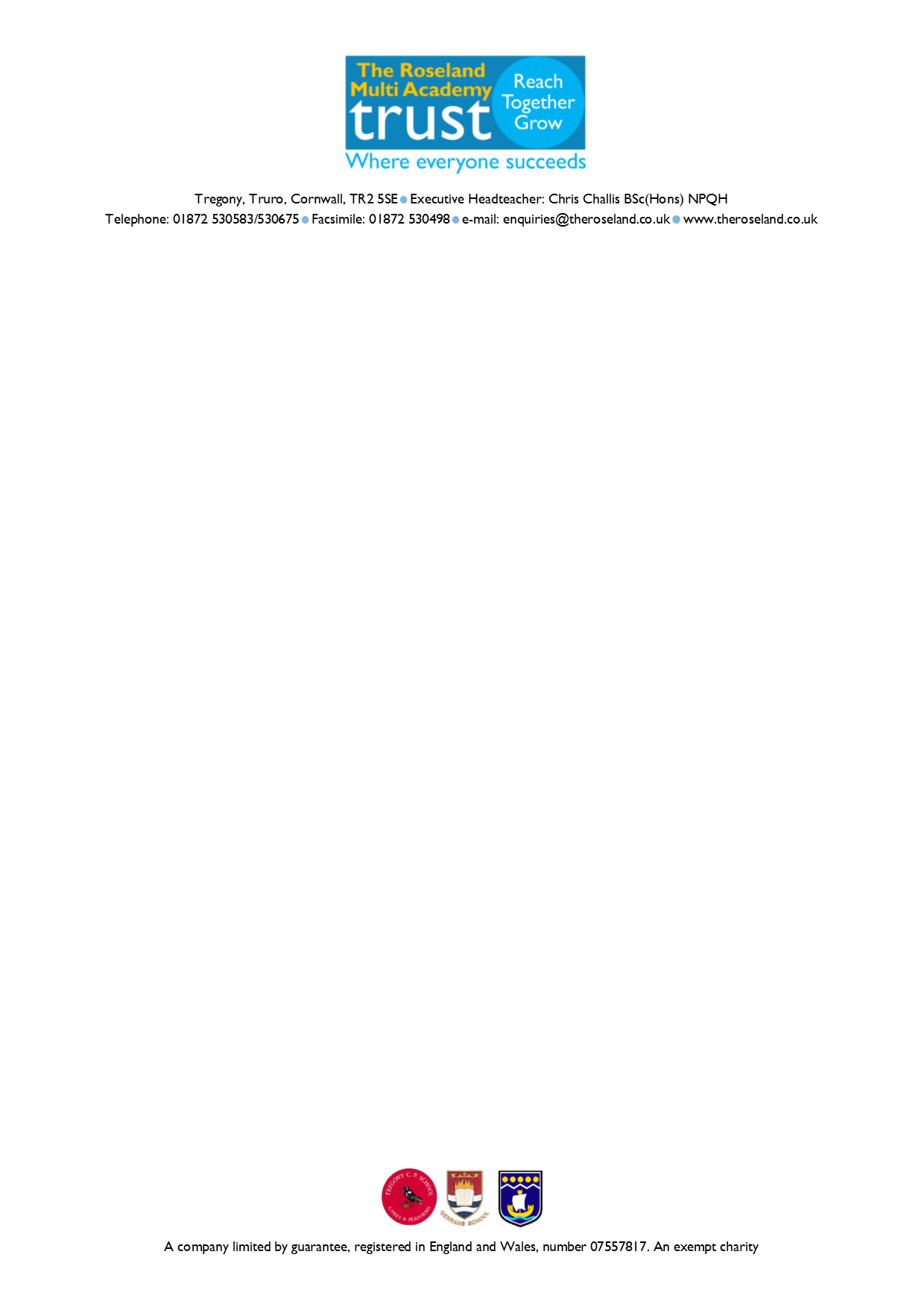 The Roseland Multi Academy TrustAPPLICATION FORMPosition Applied For: …………………………………………………………Where to send your completed formThank you for taking the time to complete this application form.  Please take time to check that you have completed all sections.  Please do not enclose any other documents/CV etc.Please email your application to: dkirby@tregony.cornwall.sch.uk Your data will be processed in accordance with data protection legislation. Processing of your data will take place either because:You consent to your data being processed;Processing is necessary to evaluate your application for the position for which you have applied;Processing is necessary for complying with legal obligations;Processing is necessary for our legitimate interests.For further information, please see our privacy notice https://www.theroseland.co.uk/download/privacy-notice/PERSONAL DETAILSPERSONAL DETAILSPERSONAL DETAILSPERSONAL DETAILSSurname:Teacher Reference No:Surname:Date of Birth:Title: Mr, Mrs, Miss, Dr, Other:Are you eligible to work in the UK?First Names:Email:Previous Names:Home Telephone No:Contact Address:Work Telephone No:Contact Address:Mobile Telephone No:Post Code:National Insurance No:PRESENT POSTPRESENT POSTPRESENT POSTPRESENT POSTPresent Post Title:Date Appointed:Name & Address of School:Type of School:Age Range:
NOR:Current Salary / Total Package:EDUCATION & TRAININGEDUCATION & TRAININGEDUCATION & TRAININGEDUCATION & TRAININGEDUCATION & TRAININGA. Training as a TeacherA. Training as a TeacherA. Training as a TeacherA. Training as a TeacherA. Training as a TeacherName of Teacher Training Institution:Name of Teacher Training Institution:From: Month/YearTo: Month/YearQualification Obtained:Qualification Obtained:Subjects, Main and Subsidiary:Subjects, Main and Subsidiary:Age Range of Students:Age Range of Students:Other Special Interests:Other Special Interests:Do you have QTS?Do you have QTS?QTS certificate number (where applicable)QTS certificate number (where applicable)Date of qualificationDate of qualificationAre you subject to a teacher prohibition order, or an interim prohibition order, issued by the Secretary of State, as a result of misconduct?Are you subject to a teacher prohibition order, or an interim prohibition order, issued by the Secretary of State, as a result of misconduct?Are you subject to a Teaching Regulation Agency sanction or restriction?Are you subject to a Teaching Regulation Agency sanction or restriction?B. University, College, Other Institutions (other than initial teacher training)Give dates and state whether full-time or part-time coursesB. University, College, Other Institutions (other than initial teacher training)Give dates and state whether full-time or part-time coursesB. University, College, Other Institutions (other than initial teacher training)Give dates and state whether full-time or part-time coursesB. University, College, Other Institutions (other than initial teacher training)Give dates and state whether full-time or part-time coursesB. University, College, Other Institutions (other than initial teacher training)Give dates and state whether full-time or part-time coursesB. University, College, Other Institutions (other than initial teacher training)Give dates and state whether full-time or part-time coursesName of Institution:Name of Institution:Name of Institution:Name of Institution:From: Month/YearTo: Month/YearDegree/Diploma/Title:Degree/Diploma/Title:PT/FTSubjects: (Main and Subsidiary)Hons (with class) or pass gradeDate of Award1.2.3.C. Secondary EducationC. Secondary EducationName of Institution: (give dates)Name of Institution: (give dates)1.2.Academic Qualifications: (give subjects, grades and dates)Academic Qualifications: (give subjects, grades and dates)GCE O Levels, GCSE (or equivalent)GCE O Levels, GCSE (or equivalent)A Levels (or equivalent)A Levels (or equivalent)CAREER HISTORYCAREER HISTORYCAREER HISTORYCAREER HISTORYCAREER HISTORYCAREER HISTORYCAREER HISTORYPlease give details of ALL full and part-time work, including particulars of ALL paid and unpaid employment or experience after the age of 18.  For example, commercial experience, raising family, youth work, voluntary work, VSO, work overseas.  Complete the columns working backwards from the present date.  Please leave no gaps.Please give details of ALL full and part-time work, including particulars of ALL paid and unpaid employment or experience after the age of 18.  For example, commercial experience, raising family, youth work, voluntary work, VSO, work overseas.  Complete the columns working backwards from the present date.  Please leave no gaps.Please give details of ALL full and part-time work, including particulars of ALL paid and unpaid employment or experience after the age of 18.  For example, commercial experience, raising family, youth work, voluntary work, VSO, work overseas.  Complete the columns working backwards from the present date.  Please leave no gaps.Please give details of ALL full and part-time work, including particulars of ALL paid and unpaid employment or experience after the age of 18.  For example, commercial experience, raising family, youth work, voluntary work, VSO, work overseas.  Complete the columns working backwards from the present date.  Please leave no gaps.Please give details of ALL full and part-time work, including particulars of ALL paid and unpaid employment or experience after the age of 18.  For example, commercial experience, raising family, youth work, voluntary work, VSO, work overseas.  Complete the columns working backwards from the present date.  Please leave no gaps.Please give details of ALL full and part-time work, including particulars of ALL paid and unpaid employment or experience after the age of 18.  For example, commercial experience, raising family, youth work, voluntary work, VSO, work overseas.  Complete the columns working backwards from the present date.  Please leave no gaps.Please give details of ALL full and part-time work, including particulars of ALL paid and unpaid employment or experience after the age of 18.  For example, commercial experience, raising family, youth work, voluntary work, VSO, work overseas.  Complete the columns working backwards from the present date.  Please leave no gaps.Dates: From: M/YTo: M/YJob Title, Employer, School Name, Address Type of Business or ActivityAge RangeApprox. School RollSalary Scale (include responsibility points)PT/FT State ProportionReasons for LeavingBREAKS IN EMPLOYMENT HISTORYIf you have had any breaks in employment since leaving school, give details of these periods and your activities during these times, eg unemployment, raising family, voluntary work, training, long periods of sickness etc.IN-SERVICE TRAINING AND DEVELOPMENTIN-SERVICE TRAINING AND DEVELOPMENTIN-SERVICE TRAINING AND DEVELOPMENTIN-SERVICE TRAINING AND DEVELOPMENTGive details of relevant courses and training undertaken in the last five yearsGive details of relevant courses and training undertaken in the last five yearsGive details of relevant courses and training undertaken in the last five yearsGive details of relevant courses and training undertaken in the last five yearsDates and DurationTitle of Course / Training (including home study and Distance Learning)Name of Provider eg LA, College, etcQualification Obtained, if anyPROFESSIONAL MEMBERSHIPPROFESSIONAL MEMBERSHIPPROFESSIONAL MEMBERSHIPPlease give details of any professional body membership which you holdPlease give details of any professional body membership which you holdPlease give details of any professional body membership which you holdStart DateProfessional BodyMembership LevelREFERENCESREFERENCESREFERENCESPlease give the names, addresses and email of two employment referees who can be consulted regarding your professional ability for the post.  One of the referees must be the Chair of Trustees or Headteacher of your present or most recent school.  The Trust reserves the right to seek any additional references it deems appropriate.  Reference requests will be made by email and will be taken up before an offer of employment is made.  It is the candidate’s responsibility to ensure that referees are made aware that they will be contacted and of timescales for providing references.Please give the names, addresses and email of two employment referees who can be consulted regarding your professional ability for the post.  One of the referees must be the Chair of Trustees or Headteacher of your present or most recent school.  The Trust reserves the right to seek any additional references it deems appropriate.  Reference requests will be made by email and will be taken up before an offer of employment is made.  It is the candidate’s responsibility to ensure that referees are made aware that they will be contacted and of timescales for providing references.Please give the names, addresses and email of two employment referees who can be consulted regarding your professional ability for the post.  One of the referees must be the Chair of Trustees or Headteacher of your present or most recent school.  The Trust reserves the right to seek any additional references it deems appropriate.  Reference requests will be made by email and will be taken up before an offer of employment is made.  It is the candidate’s responsibility to ensure that referees are made aware that they will be contacted and of timescales for providing references.1.Name:Title:Relationship to Candidate:Address:Email:Telephone Number:2.Name:Title:Relationship to Candidate:Address:Email:Telephone Number:APPLICANT STATEMENTUsing the Job Description and Person Specification:Please pick out those aspects of your experience or skills that are relevant to this post.Using examples, explain how your ability, skills and knowledge match those required for the appointment.Please consider experience in previous employment and also other interests outside work, such as home, in the community or through voluntary activities.Trustees are particularly interested in your personal educational philosophy and how you would apply it to their school.Please keep your statement to two sides of A4, minimum font size Times New Roman 12Applicant Statement (continued)PROTECTION OF CHILDRENWe are committed to safeguarding and promoting the welfare of children and young people and expect all staff and volunteers to share this commitment.Disclosure & Barring and Childcare DisqualificationsThe Roseland Multi Academy Trust is legally obligated to process a Disclosure and Barring Service (DBS) check before making appointments to relevant posts. The amendments to the Rehabilitation of Offenders Act 1974 (Exceptions) Order 1975 (2013 and 2020) provides that when applying for certain jobs and activities, certain convictions and cautions are considered ‘protected’. This means that they do not need to be disclosed to employers, and if they are disclosed, employers cannot take them into account.  Guidance about whether a conviction or caution should be disclosed can be found on the Ministry of Justice website.If you are applying for a post in one of our primary schools, please note we will use the DBS check to ensure we comply with the Childcare Disqualification Regulations.Any data processed as part of the DBS check will be processed in accordance with data protection regulations and the Trust’s privacy statement.Do you have a DBS certificate? 	Yes	No		Date of check: If you have lived or worked outside of the UK in the last 5 years, the Trust may require additional information in order to comply with ‘safer recruitment’ requirements. If you answer ‘yes’ to the question below, we may contact you for additional information in due course.Have you lived or worked outside of the UK in the last 5 years?    Yes	No	Right to Work in the UKThe Roseland Multi Academy Trust will require you to provide evidence of your right to work in the UK in accordance with the Immigration, Asylum and Nationality Act 2006. By signing this application, you agree to provide such evidence when requested.DISCLOSURE OF RELATIONSHIPAre you related by marriage, blood or as a cohabitee to any elected member or Senior Officer of the local authority, or a member of the Trust Board?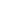 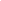 YES               NOIf yes, please state name, relationship and position held.DECLARATIONI hereby give my consent for the Trust to process my data in accordance with general data protection legislation.The information supplied by you will be subject to verification and the Trust may contact people and/or organisations to confirm some of the facts contained in your application, eg referees, previous employers, educational establishments, examination bodies, etc.  The Trust may also obtain from or provide information to third parties for the purposes of the detection and prevention of crime.By signing this form, you authorise us to verify any information you have given with third parties and you authorise them to disclose your personal information to us.DeclarationThe information on this form is true and correct and will be used as part of my contract of employment.  I accept that any false statement or omission may lead to the job offer being withdrawn or me being dismissed if appointed to the post.Signature:                                                                                                    Date:The Trust is committed to safeguarding and promoting the welfare of children and young persons and expects all staff and volunteers to share this commitment.  